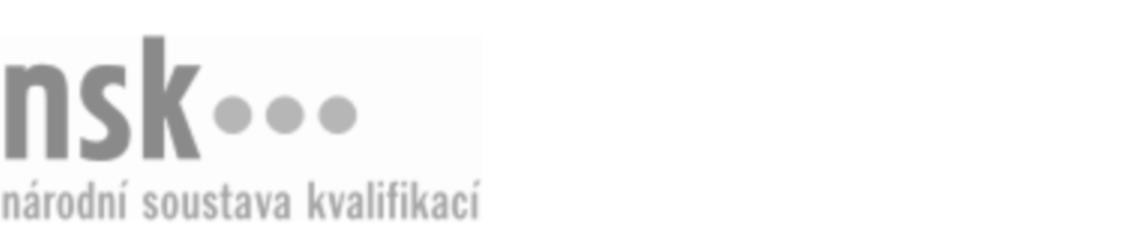 Autorizované osobyAutorizované osobyAutorizované osobyAutorizované osobyAutorizované osobyAutorizované osobyOdborník na permanentní make-up (kód: 69-032-M) Odborník na permanentní make-up (kód: 69-032-M) Odborník na permanentní make-up (kód: 69-032-M) Odborník na permanentní make-up (kód: 69-032-M) Odborník na permanentní make-up (kód: 69-032-M) Odborník na permanentní make-up (kód: 69-032-M) Autorizující orgán:Ministerstvo zdravotnictvíMinisterstvo zdravotnictvíMinisterstvo zdravotnictvíMinisterstvo zdravotnictvíMinisterstvo zdravotnictvíMinisterstvo zdravotnictvíMinisterstvo zdravotnictvíMinisterstvo zdravotnictvíMinisterstvo zdravotnictvíMinisterstvo zdravotnictvíSkupina oborů:Osobní a provozní služby (kód: 69)Osobní a provozní služby (kód: 69)Osobní a provozní služby (kód: 69)Osobní a provozní služby (kód: 69)Osobní a provozní služby (kód: 69)Povolání:Odborník na permanentní make-upOdborník na permanentní make-upOdborník na permanentní make-upOdborník na permanentní make-upOdborník na permanentní make-upOdborník na permanentní make-upOdborník na permanentní make-upOdborník na permanentní make-upOdborník na permanentní make-upOdborník na permanentní make-upKvalifikační úroveň NSK - EQF:44444Platnost standarduPlatnost standarduPlatnost standarduPlatnost standarduPlatnost standarduPlatnost standarduStandard je platný od: 24.10.2014Standard je platný od: 24.10.2014Standard je platný od: 24.10.2014Standard je platný od: 24.10.2014Standard je platný od: 24.10.2014Standard je platný od: 24.10.2014Odborník na permanentní make-up,  29.03.2024 10:10:25Odborník na permanentní make-up,  29.03.2024 10:10:25Odborník na permanentní make-up,  29.03.2024 10:10:25Odborník na permanentní make-up,  29.03.2024 10:10:25Strana 1 z 2Autorizované osobyAutorizované osobyAutorizované osobyAutorizované osobyAutorizované osobyAutorizované osobyAutorizované osobyAutorizované osobyAutorizované osobyAutorizované osobyAutorizované osobyAutorizované osobyK této profesní kvalifikaci nejsou zatím přiřazeny žádné autorizované osoby.K této profesní kvalifikaci nejsou zatím přiřazeny žádné autorizované osoby.K této profesní kvalifikaci nejsou zatím přiřazeny žádné autorizované osoby.K této profesní kvalifikaci nejsou zatím přiřazeny žádné autorizované osoby.K této profesní kvalifikaci nejsou zatím přiřazeny žádné autorizované osoby.K této profesní kvalifikaci nejsou zatím přiřazeny žádné autorizované osoby.Odborník na permanentní make-up,  29.03.2024 10:10:25Odborník na permanentní make-up,  29.03.2024 10:10:25Odborník na permanentní make-up,  29.03.2024 10:10:25Odborník na permanentní make-up,  29.03.2024 10:10:25Strana 2 z 2